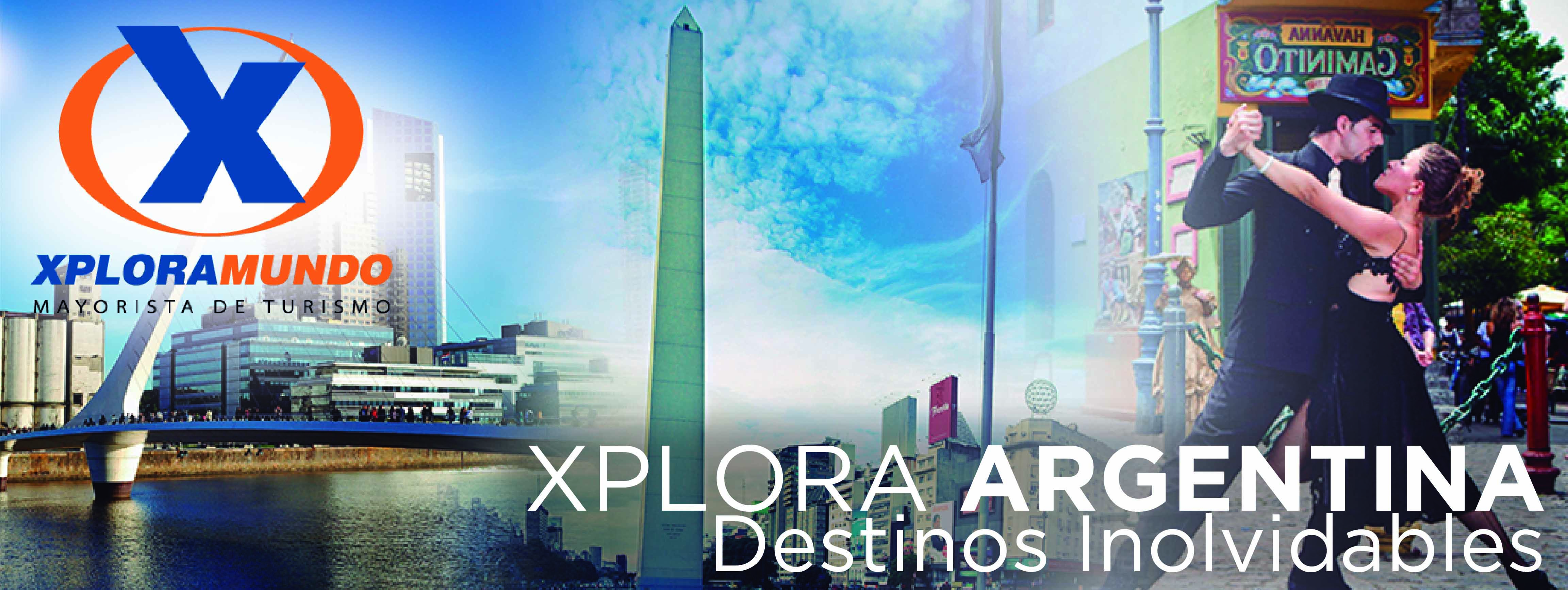 XPLORA BUENOS AIRES - IGUAZU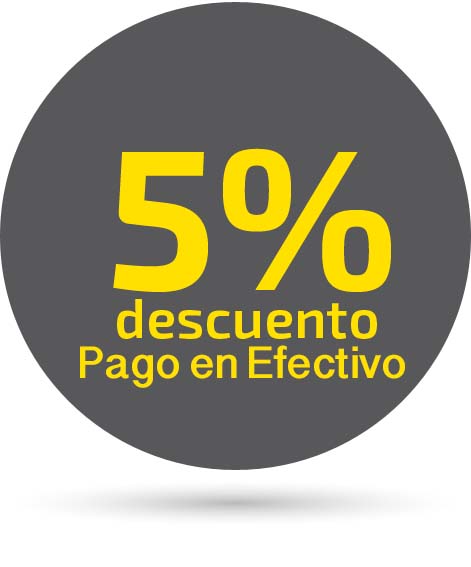 7Días / 6NochesVigente: Todo el Año excepto Feriados Brasileros y Fin de AñoPROGRAMA INCLUYE:Traslado de llegada en Buenos AiresTRES (3) NOCHES de alojamiento en BUENOS AIRES, hotel seleccionado, con desayuno incluido.City tour Buenos AiresTraslado Hotel /AeroparqueTraslado de llegada y salida en Iguazú DOS (2) NOCHES de alojamiento en IGUAZU, hotel seleccionado, con desayuno incluido.Excursión cataratas Argentina (sin entradas)Excursión cataratas Brasil (sin entradas)Excursión Parque de Aves (sin entrada)1 Almuerzo en churrasquería Premium (sin bebida)Traslado de llegada Aeroparque/Hotel de Buenos AiresUNA (1) NOCHE de Alojamiento en BUENOS AIRES, Hotel Seleccionado, con desayuno incluido.Traslado de salida desde Hotel a Ezeiza2,4% IVA sobre servicios de intermediación de Agencia de Viajes y Mayorista.5% ISD – Impuesto sobre salida de divisas.Impuestos hoteleros.PRECIOS POR PERSONA EN US$.NOTAS IMPORTANTES:Niños mayores a 6 años son considerados como adultos para este Destino.Los horarios de los paseos serán agendados en destino por el guíaLos servicios incluyen Guía Español / Inglés.Menores de 18 años solo podrán hacer los paseos con la presencia de un mayor responsableNo Incluye servicios no especificados en el plan y gastos de índole personal.Precios sujetos a cambio al momento de la reserva por  variación del dólar**Para nosotros es un placer servirle**HOTELVIGENCIASGLDBLTPLIMPERIAL PARK 3*S / POSADA CATARATAS 4*30/6/17661381381NOCHE ADICIONAL IMPERIAL PARK30/6/17844242NOCHE ADICIONAL POSADA CATARATAS30/6/17673434IMPERIAL PARK 3*S / GOLDEN PARK 3*S30/6/17949389389NOCHE ADICIONAL IMPERIAL PARK30/6/17844242NOCHE ADICIONAL GOLDEN PARK30/6/17914949562 NOGARÓ 3*S / GOLDEN PARK 3*S30/6/17967398398NOCHE ADICIONAL 562 NOGARÓ30/6/17914949NOCHE ADICIONAL GOLDEN PARK30/6/17914949725 CONTINENTAL 4* /GOLDEN PARK 3*S30/6/171186507N/ANOCHE ADICIONAL 725 CONTINENTAL 30/6/1718291N/ANOCHE ADICIONAL GOLDEN PARK30/6/1717595N/AOPCIONALES  BUENOS AIRESOPCIONALES  BUENOS AIRESFIESTA GAUCHA DON SILVANO109CENA SHOW "EL VIEJO ALMACEN" CON TRF91TIERRA SANTA62TIGRE Y DELTA HD63ZOOLOGICO105PARQUE TEMAIKE80OPCIONALES  IGUAZUOPCIONALES  IGUAZUINGRESO AL PARQUE NACIONAL BRASIL42INGRESO AL PARQUE NACIONAL ARGENTINA46INGRESO AL PARQUE DE AVES25INGRESO ITAIPU CIRCUITO PANORAMICO21INGRESO ITAIPU CIRCUITO ESPECIAL42